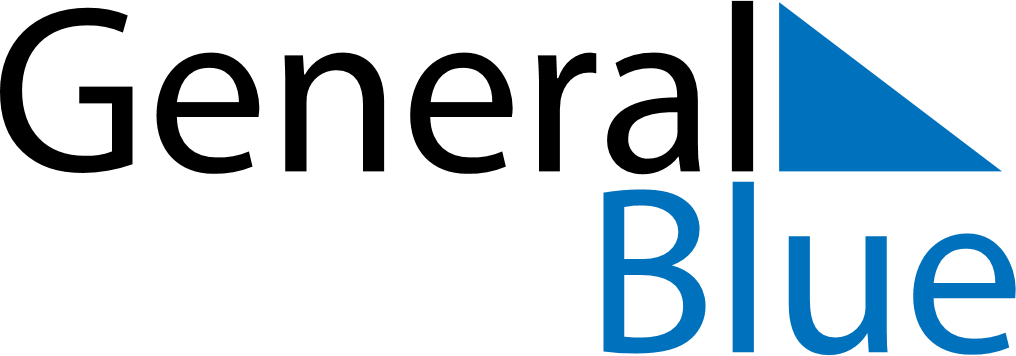 February 2021February 2021February 2021February 2021LiechtensteinLiechtensteinLiechtensteinSundayMondayTuesdayWednesdayThursdayFridayFridaySaturday1234556Candlemas78910111212131415161718191920Shrove Tuesday212223242526262728